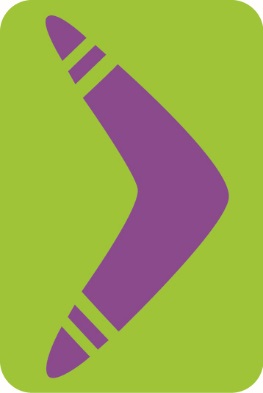 Inschrijvingsformulier (per familie) vakantieopvang ‘FUNtastisch!’ .Zomervakantie 2020-7: 10/08/2020 – 14/08/2020.Dierenarts week.We trekken een witte lange jas aan en zetten de stethoscoop in onze oren. Zo kunnen we aan de slag om alles de leren over ‘Dierenarts’ worden. We knutselen FUNtastisch om tot een dierenartsen praktijk. Dankzij Dierenarts Eeckhout mogen wij een kijkje nemen in haar eigen praktijk .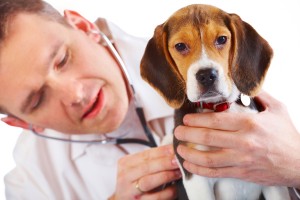 Prijs: 40€ per dag of 132€ per weekInbegrepen: koek, fruit, drank, knutselmateriaal, uitstap.Zelf mee te brengen: boterhammenInschrijvingsformulier kan u verzenden via post of via e-mail (play@funtastisch.be).Uw aanvraag is pas definitief na betaling en bevestigingsmail (twee weken voor aanvang) op rekeningnummer : BE15 7310 3926 1430 (IBAN) met vermelding van naam, voornaam en Zomervakantie 2020-71ste kind2de kind3de kind4de kindVoornaam:Achternaam:Maandag 10/08Dinsdag 11/08Woensdag 12/08Donderdag 13/08Vrijdag  14/08AanwezigVOLZETVOLZETVOLZETVOLZETGESLOTEN